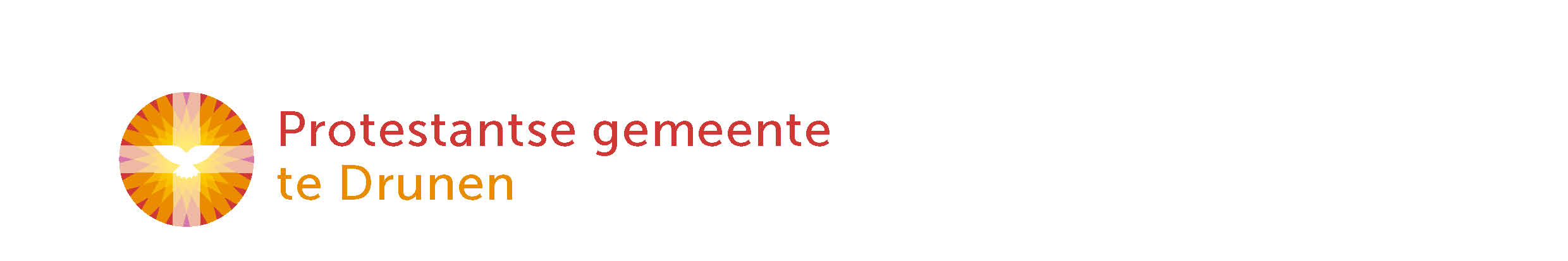 Dienst van 17 oktober met Ds. Marloes MeijerWelkom en mededelingen door ouderling Ben KrugerAanvangspsalm: 130a 130a - Uit angst en nood stijgt mijn gebed (liedboekcompendium.nl)Stil gebedBemoediging en groetInleiding op de dienstKyriegebedGlorialied 713 Wij moeten Gode zingen: 1, 2, 5Gebed om de heilige GeestMet de kinderenKinderlied: Het is heerlijk      https://youtu.be/Wh6x-KQSoak Schriftlezing Jesaja 29:18-24Zingen 530 De Geest des Heren is op hem 530 - De Geest des Heren is op hem (liedboekcompendium.nl)Schriftlezing Marcus 10:33-45Zingen 346 Roept God een mens tot leven: 1,2,7,8VerkondigingOrgelspelGebedenSlotlied 146c Alles wat adem heeft: 1, 5, 7 146c - Alles wat adem heeft love de Here (liedboekcompendium.nl)Zegen